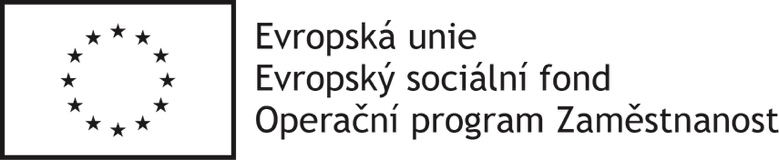 Čestné prohlášení o neexistenci vlastnictví podílu společnosti vyššího než 25 % veřejným funkcionářem nebo jím ovládanou osobou v obchodní společnosti Já, níže podepsaný/á [              ], jejímž/jehož jménem jedná společnost [        ], tímto potvrzuji skutečnost, že v naší obchodní společnosti, veřejný funkcionář ani jím ovládaná osoba nevlastní podíl obchodní společnosti vyšší než 25 %.Místo, datum:Jméno a příjmení oprávněné osoby, podpis:Název zakázkyZvýšení úrovně znalostí a dovedností zaměstnancůspolečnosti OBB stavební materiály, spol. s r.o. - IINázev projektuZvýšení úrovně znalostí a dovedností zaměstnancůspolečnosti OBB stavební materiály, spol. s r.o. - IIRegistrační číslo projektuCZ.03.1.52/0.0/0.0/19_097/0012039Název/ obchodní firma dodavatele Sídlo dodavateleIČ dodavatele/ DIČ dodavatele